Форма 1                      Государственное учреждение                      "Оператор вторичных материальных ресурсов"                      _____________________________________________________                             (наименование юридического лица, фамилия,                         собственное имя, отчество (если таковое имеется)                                  индивидуального предпринимателя)                      _____________________________________________________                      (место нахождения юридического лица, место жительства                       индивидуального предпринимателя, контактный телефон)                      _____________________________________________________                                 (учетный номер плательщика)                      _____________________________________________________                                  (банковские реквизиты)                                  ЗАЯВЛЕНИЕ                            о выплате компенсации    Прошу выплатить за ______________________ компенсацию (нужное выбрать):                          (отчетный период)     К заявлению прилагаются ______________________________________________                                      (наименование документов)___________________________________________________________________________     Другие сведения ______________________________________________________Руководитель юридического лица(индивидуальный предприниматель)или уполномоченное лицо          _____________     ________________________                                   (подпись)         (инициалы, фамилия)Главный бухгалтер или иное лицо,осуществляющее ведение бухгалтерскогоучета и составление отчетности        ____________     ____________________                                        (подпись)       (инициалы, фамилия)Исполнитель _________________________________________             (инициалы, фамилия, контактный телефон)Форма 2                                   РАСЧЕТ       суммы денежных средств, заявляемой для выплаты компенсации___________________________________________________________________________(наименование юридического лица, фамилия, собственное имя, отчество (если___________________________________________________________________________    таковое имеется) индивидуального предпринимателя) ___________________________________________________________________________(отчетный период)     Сумма денежных средств, заявляемая для выплаты компенсации, составляет_________________ (________________________________) рублей _______ копеек. (сумма цифрами)            (сумма прописью)Руководитель юридического лица(индивидуальный предприниматель)или уполномоченное лицо          _____________     ________________________                                   (подпись)          (инициалы, фамилия)Главный бухгалтер или иное лицо,осуществляющее ведение бухгалтерскогоучета и составление отчетности        _____________     ___________________                                        (подпись)       (инициалы, фамилия)Исполнитель __________________________________________              (инициалы, фамилия, контактный телефон)Форма 3                              ДАННЫЕ УЧЕТА          сбора, обезвреживания, использования или хранения отходов___________________________________________________________________________(наименование юридического лица, фамилия, собственное имя, отчество (если___________________________________________________________________________    таковое имеется) индивидуального предпринимателя) ___________________________________________________________________________(отчетный период)Руководитель юридического лица(индивидуальный предприниматель)или уполномоченное лицо         ______________     ________________________                                  (подпись)          (инициалы, фамилия)Главный бухгалтер или иное лицо,осуществляющее ведение бухгалтерскогоучета и составление отчетности        _____________     ___________________                                        (подпись)       (инициалы, фамилия)Исполнитель _____________________________________________               (инициалы, фамилия, контактный телефон)Форма 4                                  РЕЕСТР       первичных учетных документов, подтверждающих отпуск отходов для    собственного производства (на обезвреживание или использование) или        размещение отходов на собственных объектах хранения отходов___________________________________________________________________________ (наименование юридического лица, фамилия, собственное имя, отчество (если___________________________________________________________________________     таковое имеется) индивидуального предпринимателя) ___________________________________________________________________________(отчетный период)___________________________________________________________________________(вид отходов)Руководитель юридического лица(индивидуальный предприниматель)или уполномоченное лицо          ______________     _______________________                                   (подпись)          (инициалы, фамилия)Главный бухгалтер или иное лицо,осуществляющее ведение бухгалтерскогоучета и составление отчетности        _____________     ___________________                                        (подпись)       (инициалы, фамилия)Исполнитель _________________________________________             (инициалы, фамилия, контактный телефон)Форма 5                                  РЕЕСТР    накладных на передачу отходов по договорам с юридическими лицами и   индивидуальными предпринимателями, осуществляющими их обезвреживание,                         использование или хранение___________________________________________________________________________(наименование юридического лица, фамилия, собственное имя, отчество (если___________________________________________________________________________     таковое имеется) индивидуального предпринимателя) ___________________________________________________________________________(отчетный период)___________________________________________________________________________(вид отходов)___________________________________________________________________________ (наименование юридического лица, фамилия, собственное имя, отчество (еслитаковое имеется) индивидуального предпринимателя, которому переданы отходы)Руководитель юридического лица(индивидуальный предприниматель)или уполномоченное лицо          ______________     _______________________                                    (подпись)          (инициалы, фамилия)Главный бухгалтер или иное лицо,осуществляющее ведение бухгалтерскогоучета и составление отчетности        _____________     ___________________                                        (подпись)       (инициалы, фамилия)Исполнитель _______________________________________            (инициалы, фамилия, контактный телефон)Форма 6                                  ДАННЫЕ УЧЕТА  сбора и повторного использования упаковки из стекла, предназначенной для                          многократного применения___________________________________________________________________________ (наименование юридического лица, фамилия, собственное имя, отчество (если___________________________________________________________________________     таковое имеется) индивидуального предпринимателя) ___________________________________________________________________________(отчетный период)Руководитель юридического лица(индивидуальный предприниматель)или уполномоченное лицо          ______________     _______________________                                   (подпись)          (инициалы, фамилия)Главный бухгалтер или иное лицо,осуществляющее ведение бухгалтерскогоучета и составление отчетности        _____________     ___________________                                        (подпись)       (инициалы, фамилия)Исполнитель _______________________________________            (инициалы, фамилия, контактный телефон)Форма 7                                    РЕЕСТР     первичных учетных документов, подтверждающих отпуск многооборотной      стеклянной упаковки для собственного производства (на повторное                                использование)___________________________________________________________________________(наименование юридического лица, фамилия, собственное имя, отчество (если___________________________________________________________________________    таковое имеется) индивидуального предпринимателя) ___________________________________________________________________________(отчетный период)Руководитель юридического лица(индивидуальный предприниматель)или уполномоченное лицо          ______________     _______________________                                   (подпись)          (инициалы, фамилия)Главный бухгалтер или иное лицо,осуществляющее ведение бухгалтерскогоучета и составление отчетности        _____________     ___________________                                        (подпись)       (инициалы, фамилия)Исполнитель _________________________________________             (инициалы, фамилия, контактный телефон)Форма 8                                  РЕЕСТР  накладных на передачу многооборотной стеклянной упаковки по договорам сюридическими лицами и индивидуальными предпринимателями, осуществляющими ее                            повторное использование___________________________________________________________________________(наименование юридического лица, фамилия, собственное имя, отчество (если___________________________________________________________________________    таковое имеется) индивидуального предпринимателя) ___________________________________________________________________________(отчетный период)___________________________________________________________________________ (наименование юридического лица, фамилия, собственное имя, отчество (если   таковое имеется) индивидуального предпринимателя, которому передается                                     упаковка)Руководитель юридического лица(индивидуальный предприниматель)или уполномоченное лицо          ______________     _______________________                                   (подпись)          (инициалы, фамилия)Главный бухгалтер или иное лицо,осуществляющее ведение бухгалтерскогоучета и составление отчетности        _____________     ___________________                                        (подпись)       (инициалы, фамилия)Исполнитель _________________________________________             (инициалы, фамилия, контактный телефон)Форма 9                                 ДАННЫЕ УЧЕТА      поступления, обезвреживания, использования или хранения отходов___________________________________________________________________________(наименование юридического лица, фамилия, собственное имя, отчество (если___________________________________________________________________________    таковое имеется) индивидуального предпринимателя) ___________________________________________________________________________(отчетный период)Руководитель юридического лица(индивидуальный предприниматель)или уполномоченное лицо          ______________     _______________________                                   (подпись)          (инициалы, фамилия)Главный бухгалтер или иное лицо,осуществляющее ведение бухгалтерскогоучета и составление отчетности       _____________     ____________________                                       (подпись)        (инициалы, фамилия)Исполнитель _________________________________________             (инициалы, фамилия, контактный телефон)Форма 10                                   РЕЕСТР       первичных учетных документов, подтверждающих обезвреживание     или использование отходов либо размещение отходов на собственных                        объектах хранения отходов___________________________________________________________________________(наименование юридического лица, фамилия, собственное имя, отчество (если___________________________________________________________________________     таковое имеется) индивидуального предпринимателя) ___________________________________________________________________________(отчетный период)___________________________________________________________________________(вид отходов)Руководитель юридического лица(индивидуальный предприниматель)или уполномоченное лицо          ______________     _______________________                                   (подпись)          (инициалы, фамилия)Главный бухгалтер или иное лицо,осуществляющее ведение бухгалтерскогоучета и составление отчетности        _____________     ___________________                                        (подпись)       (инициалы, фамилия)Исполнитель _____________________________________________              (инициалы, фамилия, контактный телефон)Форма 11                               ДАННЫЕ УЧЕТА     видов и объемов произведенной и реализованной продукции, энергии,    образовавшихся отходов производства в результате обезвреживания или                            использования отходов___________________________________________________________________________(наименование юридического лица, фамилия, собственное имя, отчество (если___________________________________________________________________________    таковое имеется) индивидуального предпринимателя) ___________________________________________________________________________(отчетный период)___________________________________________________________________________(вид отходов)Руководитель юридического лица(индивидуальный предприниматель)или уполномоченное лицо          ______________     _______________________                                   (подпись)          (инициалы, фамилия)Главный бухгалтер или иное лицо,осуществляющее ведение бухгалтерскогоучета и составление отчетности        _____________     ___________________                                        (подпись)       (инициалы, фамилия)Исполнитель __________________________________________              (инициалы, фамилия, контактный телефон)Форма 12                                 РЕЕСТР      накладных на отгрузку на территории Республики Беларусь продукции   собственного производства, произведенной с применением типов упаковки,          способствующих достижению целей ресурсосбережения, охраны              окружающей среды и экологической безопасности___________________________________________________________________________(наименование юридического лица, фамилия, собственное имя, отчество (если___________________________________________________________________________    таковое имеется) индивидуального предпринимателя) ___________________________________________________________________________(отчетный период)___________________________________________________________________________(вид продукции)___________________________________________________________________________(тип упаковки)Руководитель юридического лица(индивидуальный предприниматель)или уполномоченное лицо          ______________     _______________________                                   (подпись)         (инициалы, фамилия)Главный бухгалтер или иное лицо,осуществляющее ведение бухгалтерскогоучета и составление отчетности        _____________     ___________________                                        (подпись)       (инициалы, фамилия)Исполнитель __________________________________________             (инициалы, фамилия, контактный телефон)Форма 13                               ДАННЫЕ УЧЕТАпоступления  и  использования  при  производстве  продукции типов упаковки,способствующих  достижению целей ресурсосбережения, охраны окружающей среды                       и экологической безопасности___________________________________________________________________________    (наименование юридического лица, фамилия, собственное имя, отчество          (если таковое имеется) индивидуального предпринимателя)___________________________________________________________________________                             (отчетный период)Руководитель юридического лица(индивидуальный предприниматель)или уполномоченное лицо            _____________     ______________________                                     (подпись)         (инициалы, фамилия)Главный бухгалтер или иное лицо,осуществляющее ведениебухгалтерского учета исоставление отчетности             _____________     ______________________                                     (подпись)         (инициалы, фамилия)Исполнитель __________________________________________             (инициалы, фамилия, контактный телефон)Форма 14                               ДАННЫЕ УЧЕТА  производства и реализации продукции, произведенной с применением типов    упаковки, способствующих достижению целей ресурсосбережения, охраны               окружающей среды и экологической безопасности___________________________________________________________________________ (наименование юридического лица, фамилия, собственное имя, отчество (если             таковое имеется) индивидуального предпринимателя)_________________________________________________________________________                             (отчетный период)_________________________________________________________________________                              (вид упаковки)Руководитель юридического лица(индивидуальный предприниматель)или уполномоченное лицо            _____________     ______________________                                     (подпись)         (инициалы, фамилия)Главный бухгалтер или иное лицо,осуществляющее ведениебухгалтерского учета исоставление отчетности             _____________     ______________________                                     (подпись)         (инициалы, фамилия)Исполнитель __________________________________________             (инициалы, фамилия, контактный телефон)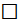 расходов по сбору отходов;расходов по сбору многооборотной стеклянной упаковки;расходов по обезвреживанию, использованию или хранению отходов;расходов по применению типов упаковки, способствующих достижению целей ресурсосбережения, охраны окружающей среды и экологической безопасности.N
п/пВиды отходов, типы упаковки, виды произведенной продукции, энергии из отходовКоличество отходов, упаковки, продукции, энергии, заявляемых для выплаты компенсации, тонн (штук)Установленный размер компенсации, рублейСумма денежных средств, заявляемая для выплаты компенсации, рублей12345N
п/пВиды отходовОстаток отходов на начало отчетного периода, тонн (штук)Собрано отходов в отчетном периоде, тонн (штук)Передано отходов (для собственного производства или по договорам) в отчетном периодеПередано отходов (для собственного производства или по договорам) в отчетном периодеКоличество отходов, собранных для целей (в счет) выполнения обязанности по обеспечению сбора отходов в отчетном периоде (из графы 5), тонн (штук)Остаток отходов на конец отчетного периода
(графа 3 + 
+ графа 4 - 
- графа 5 - 
- графа 6), тонн (штук)N
п/пВиды отходовОстаток отходов на начало отчетного периода, тонн (штук)Собрано отходов в отчетном периоде, тонн (штук)для обезвреживания, использования или хранения, тонн (штук)на иные цели, тонн (штук)Количество отходов, собранных для целей (в счет) выполнения обязанности по обеспечению сбора отходов в отчетном периоде (из графы 5), тонн (штук)Остаток отходов на конец отчетного периода
(графа 3 + 
+ графа 4 - 
- графа 5 - 
- графа 6), тонн (штук)12345678N
п/пНаименование документаНомер документаДата документаПередано отходов для собственного производства (на обезвреживание или использование) или размещено на собственном объекте хранения отходовПередано отходов для собственного производства (на обезвреживание или использование) или размещено на собственном объекте хранения отходовN
п/пНаименование документаНомер документаДата документавсего, тонн (штук)из них заявлено на компенсацию, тонн (штук)123456ИтогоИтогоИтогоИтогоN
п/пНомер накладнойДата накладнойДата и номер договораПередано отходов (фактически принято грузополучателем)
по накладнойПередано отходов (фактически принято грузополучателем)
по накладнойN
п/пНомер накладнойДата накладнойДата и номер договоравсего, тонн (штук)из них заявлено на компенсацию, тонн (штук)123456Итого по договоруИтого по договоруИтого по договоруИтого по договоруИтогоИтогоИтогоИтогоN
п/пОстаток упаковки на начало отчетного периода, штукСобрано упаковки в отчетном периоде, штукПередано упаковки (для собственного производства или по договорам) в отчетном периодеПередано упаковки (для собственного производства или по договорам) в отчетном периодеКоличество упаковки, собранной для целей (в счет) выполнения обязанности по обеспечению сбора отходов в отчетном периоде (из графы 4)Количество упаковки, собранной для целей (в счет) выполнения обязанности по обеспечению сбора отходов в отчетном периоде (из графы 4)Остаток упаковки на конец отчетного периода
(графа 2 +
+ графа 3 - 
- графа 4 - 
- графа 5), штукN
п/пОстаток упаковки на начало отчетного периода, штукСобрано упаковки в отчетном периоде, штукдля повторного использования, штукна иные цели, штукштуктоннОстаток упаковки на конец отчетного периода
(графа 2 +
+ графа 3 - 
- графа 4 - 
- графа 5), штук12345678N
п/пНаименование документаНомер документаДата документаКоличество переданной многооборотной стеклянной упаковки для собственного производства (на повторное использование)Количество переданной многооборотной стеклянной упаковки для собственного производства (на повторное использование)N
п/пНаименование документаНомер документаДата документавсего, штукиз него заявлено на компенсацию, штук123456ИтогоИтогоИтогоИтогоN
п/пНомер накладнойДата накладнойДата и номер договораКоличество переданной упаковки (фактически принято грузополучателем)
по накладнойКоличество переданной упаковки (фактически принято грузополучателем)
по накладнойN
п/пНомер накладнойДата накладнойДата и номер договоравсего, штукиз него заявлено на компенсацию, штук123456Итого по договоруИтого по договоруИтого по договоруИтого по договоруИтогоИтогоИтогоИтогоN
п/пВиды отходовОстаток отходов на начало отчетного периода, тонн (штук)Поступило отходов в отчетном периоде, тонн (штук)Обезврежено или использовано отходов или размещено для хранения в отчетном периоде, тонн (штук)Остаток отходов на конец отчетного периода
(графа 3 + графа 4 - графа 5), тонн (штук)123456N
п/пНаименование документаНомер документаДата документаКоличество обезвреженных или использованных отходов либо размещенных на собственных объектах хранения отходовКоличество обезвреженных или использованных отходов либо размещенных на собственных объектах хранения отходовN
п/пНаименование документаНомер документаДата документавсего, тонн (штук)из него заявлено на компенсацию, тонн (штук)123456ИтогоИтогоИтогоИтогоN
п/пВиды произведенной продукции, энергии, образовавшихся отходов производстваЕдиница измерения количестваОстаток продукции, энергии на начало отчетного периодаОбъемы произведенной продукции, энергии, образовавшихся отходов производства в отчетном периодеОбъемы реализованной продукции, энергииОбъемы реализованной продукции, энергииОстаток продукции, энергии на конец отчетного периода 
(графа 4 + 
+ графа 5 - 
- графа 6)N
п/пВиды произведенной продукции, энергии, образовавшихся отходов производстваЕдиница измерения количестваОстаток продукции, энергии на начало отчетного периодаОбъемы произведенной продукции, энергии, образовавшихся отходов производства в отчетном периодевсегоиз них заявлено на компенсациюОстаток продукции, энергии на конец отчетного периода 
(графа 4 + 
+ графа 5 - 
- графа 6)12345678N
п/пНомер накладнойДата накладнойДата и номер договораНаименование юридического лица, фамилия, собственное имя, отчество
(если таковое имеется) индивидуального предпринимателя, которому отгружается продукцияКоличество отгруженной продукцииКоличество отгруженной продукцииN
п/пНомер накладнойДата накладнойДата и номер договораНаименование юридического лица, фамилия, собственное имя, отчество
(если таковое имеется) индивидуального предпринимателя, которому отгружается продукциявсего, штукиз него заявлено на компенсацию, штук1234567Итого по договоруИтого по договоруИтого по договоруИтого по договоруИтого по договоруИтогоИтогоИтогоИтогоИтогоN
п/пВиды упаковкиОстаток упаковки на начало отчетного периода, штукПоступило упаковки в отчетном периоде, штукИспользовано упаковки при производстве продукции в отчетном периоде, штукОстаток упаковки на конец отчетного периода
(графа 3 + графа 4 -
- графа 5), штук123456N
п/пВиды произведенной продукцииЕдиница измерения количестваОстаток продукции на начало отчетного периодаОбъемы произведенной продукции в отчетном периодеОбъемы реализованной продукцииОбъемы реализованной продукцииОстаток продукции на конец отчетного периода
(графа 4 + графа 5 -
- графа 6)N
п/пВиды произведенной продукцииЕдиница измерения количестваОстаток продукции на начало отчетного периодаОбъемы произведенной продукции в отчетном периодевсегоиз них заявлено на компенсациюОстаток продукции на конец отчетного периода
(графа 4 + графа 5 -
- графа 6)12345678